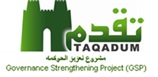 الاستمارة القياسية لتبسيط الاجراءاتأرسم خارطة العمليات المبسطة: فحص الطلبة الجدد(أول ابتدائي +رياض أطفال) فحص السمعالتوقيتات(اختياري)الاجراءات المبسطة  لتقديم الخدمة للمستفيد    احالة الطالب إلى اقرب مركز صحي/ وحدة الصحة المدرسية  من قبل إدارة المدرسةفحص السمع  من قبل المركز الصحي /وحدة الصحة المدرسية بالتعاون مع شعبة التغذيةمعرفة نتيجة او قرار الفحص من قبل الطبيبالسمع طبيعي وعلية يحال إلى المدرسة في الصفوف الاعتياديةضعف السمع إحالة إلى مستشفى /شعبة الأنف والاذن والحنجرة (a)إجراءات الفحص في المستشفىيلتحق جميع الطلاب بالمدرسة او رياض الاطفال المدرسة او رياض الاطفال